QAI CAHSC 702IQuality and Accreditation InstituteCentre for Accreditation of Health & Social Care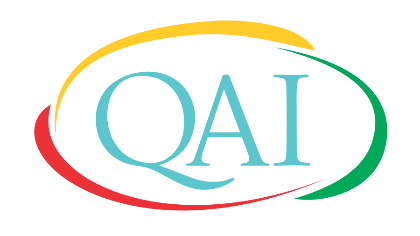 Change   Adapt   ImproveAPPLICATION FORMFOR AMBULATORY CARE FACILITY - IMAGINGIssue No.: 02					         Issue Date: March 2021CHANGE HISTORYInformation & Instructions for Completing an Application FormQuality & Accreditation Institute (QAI)’s Centre for Accreditation of Health & Social Care (CAHSC) offers accreditation services to Ambulatory Care Facility.Application shall be made in the prescribed form QAI CAHSC 702I only. Application form can be downloaded from website as a word file. Applicant facility is requested to submit the following:Soft copy of completed application form (available on website)Soft copy of Self-assessment tool kit along with referenced documentsPrescribed application feesSoft copy of signed QAI-CAHSC 003 ‘Terms and Conditions for Obtaining and Maintaining Accreditation/Certification’Incomplete application submitted may lead to delay in processing of your application. The applicant facility shall provide soft copy of appropriate document(s) in support of the information being provided in this application form. Facility is advised to familiarise itself with QAI CAHSC 002 ‘General Information Brochure, QAI CAHSC 701I Information Brochure for Ambulatory Care Facility-Imaging’ and QAI CAHSC 003 ‘Terms and Conditions for Obtaining and Maintaining Accreditation/Certification’ before filling up this form. The applicant facility shall intimate QAI CAHSC about any change in the information provided in this application such as scope applied for accreditation, personnel and location etc. within 15 days from the date of changes.DEMOGRAPHIC AND GENERAL DETAILS:Applying for (please tick the relevant)First accreditation* □	* (Ambulatory Care Facility Imaging is advised to implement the standards for at least 2     month before applying)Renewal of accreditation □Date of 1st accreditation……………….…Name of the Ambulatory Care Facility Imaging (ACFI): (the same shall appear on the certificate)                      ---------------------------------------------------------------------------------------------------------------Contact Details of the ACFI:Address: 																				City: _________________________________________________________________Pin code: _______________							Email ID: _____________________________________________________		Contact No.: ___________________________________		_____________Website: 										Ownership: Name of the Parent Organisation ______________________________			  (if the ACFI is part of a bigger organisation)                      Telephone No. 									                     E-mail 										Goods and Services Tax (GST) Number (Please attach a copy of GST Registration Certificate):Micro, Small and Medium Enterprises (MSME) Registration Number (Please attach a copy of Registration Certificate):Legal identity of the Ambulatory Care Facility Imaging and date of establishment (Please give registration number and name of authority who granted the registration. Copy of the certificate shall be enclosed) 						Contact person(s):Head of the Ambulatory Care Facility Imaging:Mr. /Ms. /Dr.     ________________________________________________________Designation: __________________________________________________________Tel: ___________________________, Mobile: ______________________________E-mail: _______________________________Person Coordinating with QAI: Mr./Ms./Dr. ____________________________________________________	Designation: ___________________________________________________	Tel: ___________________________, Mobile: ______________________	                             E-mail: _______________________________Details regarding Ultrasound Equipment registration with PC-PNDT:Details regarding AERB approval of equipment, facility design and installation, Operation certificate and Personnel:For Imaging Facility: (Based on number of modalities)CLINICAL SERVICES AND RELATED DETAILSPatient Data: Patient Data (Past 2 years)List 5 most frequent clinical diagnosis for patients__________________________________________________________________________________________Scope of Accreditation – Treatment/Procedures in the Ambulatory Care Facility ImagingEquipment: Details of all equipments in the Medical Imaging Services        Note: Each equipment should be listed separately Details of Non-Clinical and Administrative Departments (mention Yes/ No):Details of Human ResourceStatutory CompliancesFurnish details of applicable Statutory/ Regulatory requirements the facility is governed by (Please attach copies of applicable documents): Litigation, if any:________________________________________________________________________Date of last Self-assessment: _____________________________________________Date of implementation of QAI standards: ________________________________ (Ambulatory Care Facility Imaging is advised to implement the standards for at least 2 months before applying)Application Fees 		Application fees (Rs.) ___________________________________________DD/At par cheque number/ bank transfer reference number_____________Date Application Completed: ______________________________________UndertakingWe are familiar with the terms and conditions of maintaining accreditation/certification (QAI CAHSC 003), which is signed and enclosed with the application. We also undertake to abide by them.We agree to comply fully with the requirements of the Ambulatory accreditation standards.We agree to comply with accreditation procedures and pay all costs for any assessment carried out irrespective of the result.We agree to co-operate with the assessment team appointed by QAI CAHSC for examination of all relevant documents by them and their visits to those parts of the facility that are part of the scope of accreditation.We undertake to satisfy all national, regional and local regulatory requirements for operating the facility.  All information provided in this application is true to the best of our knowledge and ability.                                                                       Authorised Signatory (Signature) ___________________________Name: _____________________________________________
Designation: _________________________________________Date: 								Quality and Accreditation InstituteCentre for Accreditation of Health & Social CareWebsite: www.qai.org.inTwitter: @QAI2017Sl. No.Doc No.Current Issue No.Revised Issue No.Date of IssueReasons1.CAHSC 702I0102March 2021(20 March 2021)Changed word organisation to facility.City added in point 2 of clause 3.Goods and Services Tax (GST) and MSME Registration clause added (6 and 7)Ambulatory added in point 2 of clause 25.Added date under authorised signatory (signature).□ Private□ Armed Forces□ PSU□ Trust□ Government□ Charitable□ Others (Specifiy.........................................................................................)□ Others (Specifiy.........................................................................................)EquipmentRegistration number and dateValid UptoRemarks (if any)Name of Equipment License/ Certificate Number and DateValid uptoRemarks (if any)NOC/Type-approvalcertificate of EquipmentSite Layout approvalInstallation/OperationCertificatePersonnel (RSO)Number of Modality (s)Please TickSmall Practice, 1 modalityMedium Practice, 2 modalitiesLarge Practice, 3 or above modalitiesYearNumber of PatientsMODALITY(S)MODALITY(S)AVAILABILITY OF TREATMENT/ PROCEDUREYES/NOAudiometryBone Mineral DensitometryDual Energy X Ray Absorptiometry (DEXA)Quantitative Computed Tomography (QCT)Quantitative Ultrasound (QUS)Computed Tomography (CT) ScanCT ImagingCone Beam Computed TomographyCT guided proceduresDental X-rayDental X-rayEchocardiogram (ECHO)Electrocardiogram (ECG)Electroencephalography (EEG)Electromyography (EMG)/ Evoke Potential (EP)Fluoroscopy based Radiographic ProceduresFluoroscopy based Investigative ProceduresHolter MonitoringInterventional ProceduresFluoroscopy Guided Vascular ProceduresFluoroscopy Guided Non-Vascular ProceduresAngiography/Cardiovascular Labs setups for vascular imagingand interventional proceduresMagnetic Resonance Imaging (MRI)MR imagingMR guided proceduresMR guided HIFUMammographyMammographyInterventional ProceduresNerve Conduction Velocity (NCV)Nuclear MedicinePlainer Gamma CameraSPECT/SPECT CTPositron Emission Tomography –(PET)/PET-CTRadionuclide therapyOPGOPGRadiographyGeneral RadiographyDental RadiographySpirometryTread Mill Testing (TMT)UltrasoundGeneral UltrasoundColour Doppler flow imagingInterventional proceduresUSG guided HIFUUroflowmetry (UF)Others, please specifyRadio frequency ablation (RFA) and Laser / Cryoablation /ThermoablationTele radiologyAny other imaging serviceS.No. Name of Equipment Make /ModelDate of Installation AMC/ CMC status Average patient load SUPPORT SERVICEIN HOUSEOUT SOURCEDBio-medical EngineeringCatering and Kitchen servicesCSSDGeneral AdministrationHousekeepingHuman ResourcesInformation TechnologyLaundryMaintenance/Facility ManagementManagement of Bio-medical WastePharmacySecurity Community ServiceSupply Chain Management/ Material ManagementOther, please specifySl. No.NameDesignationAcademic and professional qualificationsExperience related to present work (in years)License/CertificateNumber and Date of issueValid Up toRemarks General:General:General:General:Bio-medical Waste Management and Handling AuthorisationRegistration Under Clinical Establishment Act (or equivalent)Registration Under PCPNDT ActFacility management:Facility management:Facility management:Facility management:Fire (NOC)License to Store Compressed GasSanction/ License for LiftsPharmacy (if over multiple locations license for each of them separately)Pharmacy (if over multiple locations license for each of them separately)Pharmacy (if over multiple locations license for each of them separately)Pharmacy (if over multiple locations license for each of them separately)Drugs-Bulk licenseDrugs-Retail licenseNarcotic licenseMiscellaneous:Miscellaneous:Miscellaneous:Miscellaneous:Canteen/ F & B licenseLicense for Possession and Use of Methylated Spirit, Denatured spirit and Methyl alcoholLicense for Possession of Rectified Spirit and ENAAny other:Any other:Any other:Any other: